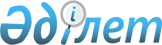 Об утверждении должностных лиц Секретариата Комиссии таможенного союза
					
			Утративший силу
			
			
		
					Решение Комиссии таможенного союза от 29 мая 2009 года № 53. Утратило силу решением Коллегии Евразийской экономической комиссии от 17 июля 2018 года № 112.
      Сноска. Утратило силу решением Коллегии Евразийской экономической комиссии от 17.07.2018 № 112 (вступает в силу по истечении 30 календарных дней с даты его официального опубликования).
      Комиссия таможенного союза решила:
      1. Согласиться с предложением российской Стороны о назначении представителей Российской Федерации временно исполняющими обязанности квотных сотрудников Секретариата Комиссии таможенного союза от Российской Федерации.
      2. Просить белорусскую и казахстанскую Стороны в срок до 1 июля 2009 г. внести в Комиссию таможенного союза предложения по кандидатурам на замещение соответствующих квотных должностей.
					© 2012. РГП на ПХВ «Институт законодательства и правовой информации Республики Казахстан» Министерства юстиции Республики Казахстан
				
Члены Комиссии таможенного союза:
От Республики
От Республики        От Российской
Беларусь
Казахстан            Федерации
А. Кобяков
У. Шукеев            И. Шувалов